Flash Card Images – Early medieval Art - Europe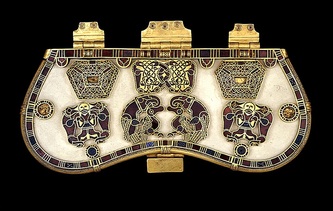 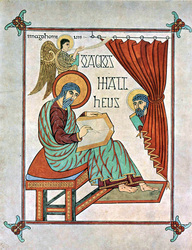 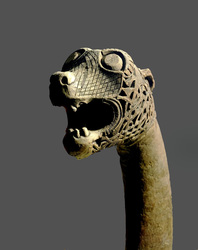 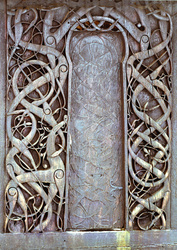 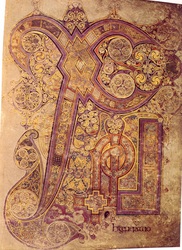 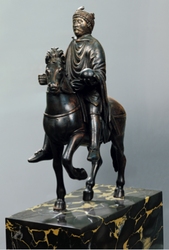 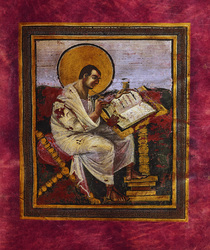 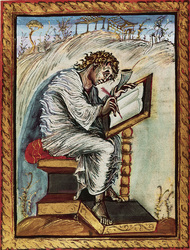 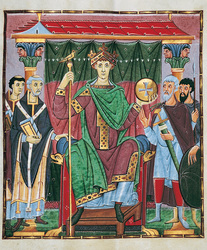 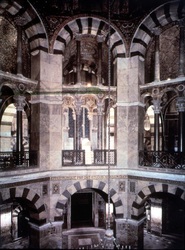 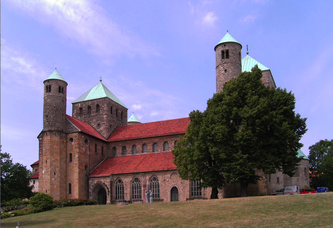 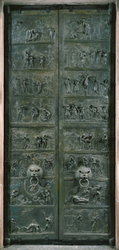 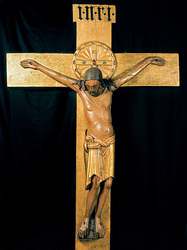 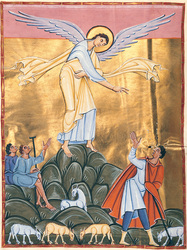 